                                 «Педагогические идеи»                                     «Обучающие кубы» Автор Воспитатель МАДОУ №51, 2 младшая группа Куташова Елена Иннокентьевна.Цель: Развивать сенсорно-математическое представление.           Формировать представление об окружающем мире.          Знакомить с явлениями природы, временами года, животными и т.д.          Развивать интерес детей к художественной литературе, народному творчеству.           Знакомить детей с культурой и традициями родного края.           Формировать жизненно-необходимые двигательные умения и навыки детей (быстроту, ловкость, выносливость, гибкость, координацию движений).             Воспитывать интерес к развивающим играм.Большой обучающий куб-трансформер состоящий из 8ми кубиков скреплённые между собой шнуровкой. при изготовлении этого пособия моей задачей использовать  куб во всех видах деятельности детей. Например:  Во время занятий по формированию элементарных математических представлений.                        Ставятся кубы на стол, дети используют грани как фланелеграф накладывая картинки в зависимости от задания.                        Используем во время занятия с окружающим миром. знакомство детей с временами года, явлениями природы и т.д.                        Развитие речи. Дети с помощью разных персонажей составляют и рассказывают сказки.                        Так же кубы помогают мне знакомить детей с культурой и традициями родного края. Игра «подбери одежду», дети по силуэту находят русские и бурятские костюмы, по их признакам.                       На занятиях по физическому развитию, кубы играют большую роль. Я их использую как ориентир при: ходьбе по кругу и ходьбе змейкой.                      Во время проведения общеукрепляющих упражнений.                      В подвижных играх, а так  же для упражнений и игр на метание.                   Но больше всего дети любят самостоятельно играть с кубиком.Мальчики например строят защитные стены, сооружают из кубов  машину, еще перемещая кубики в определенном порядке, собирают грань с фигурами одного цвета.Возрастная группа: от 3 до 6 лет.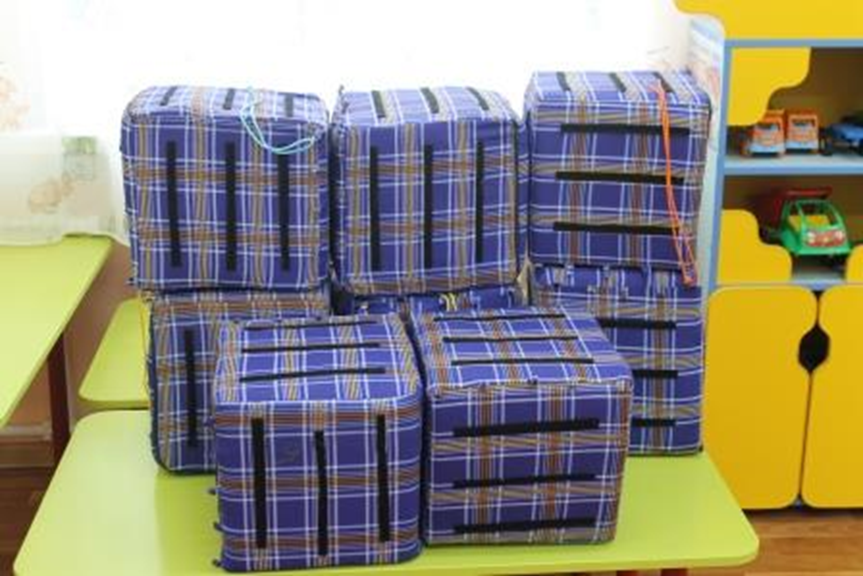 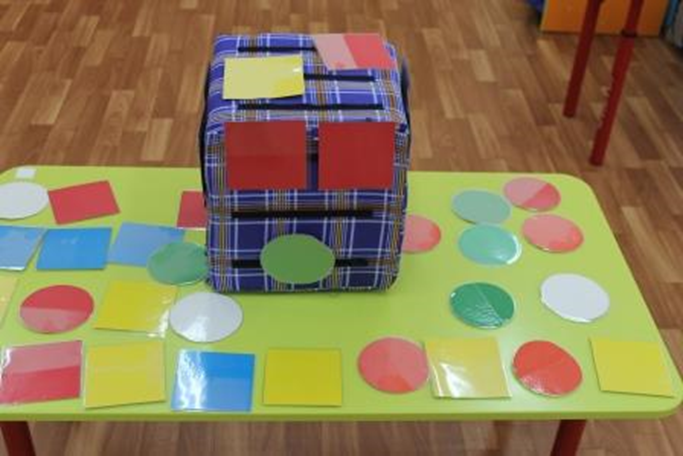 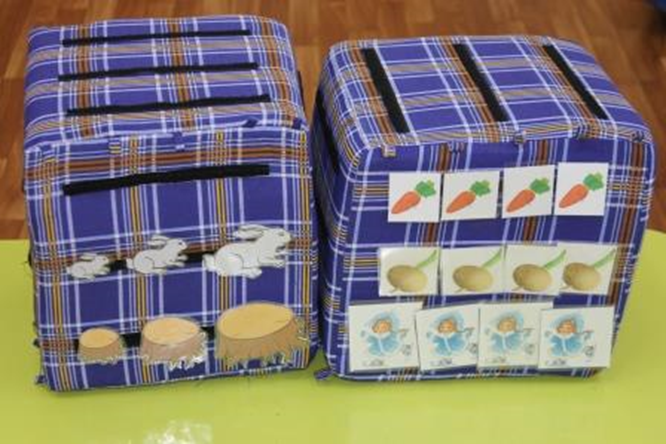 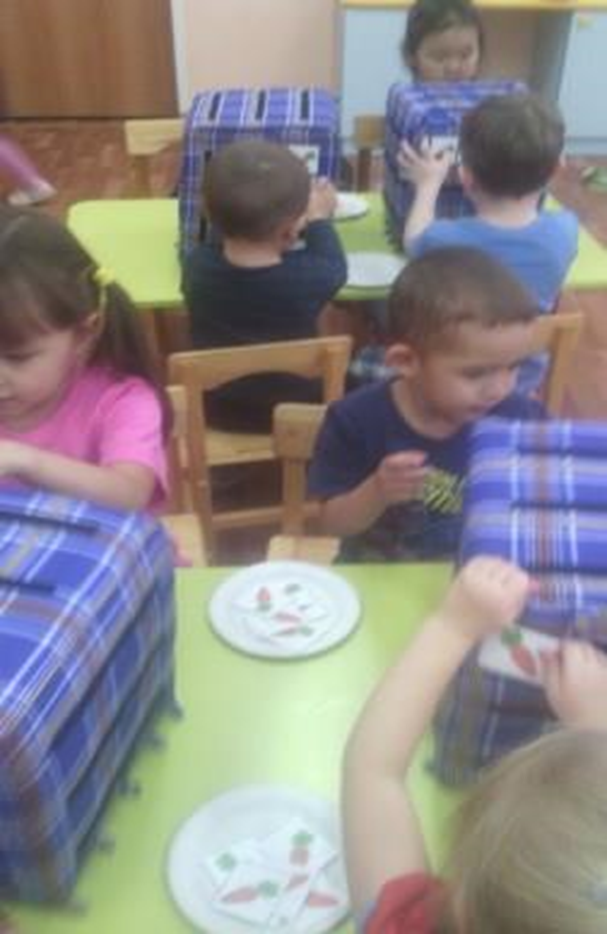 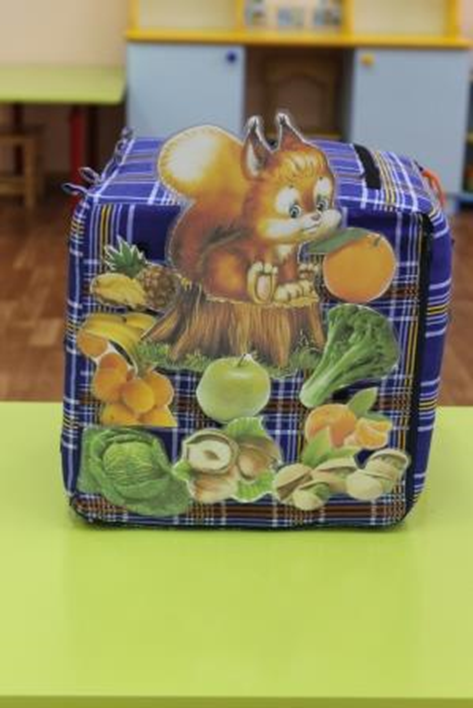 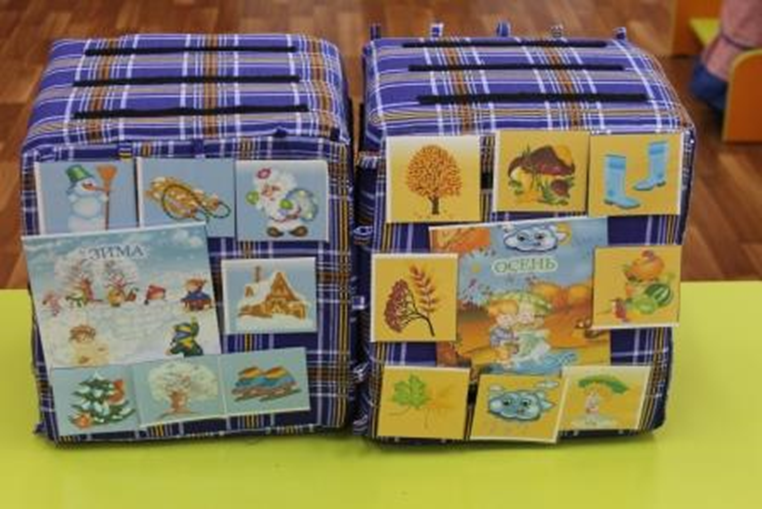 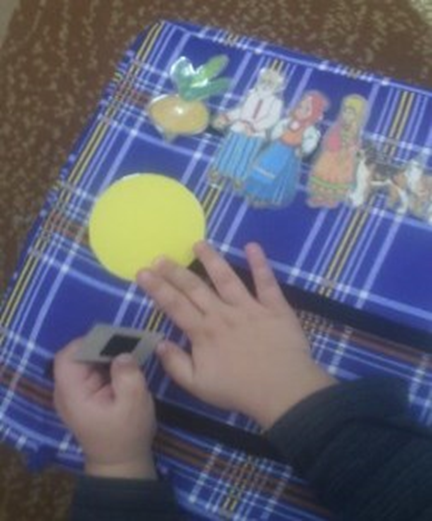 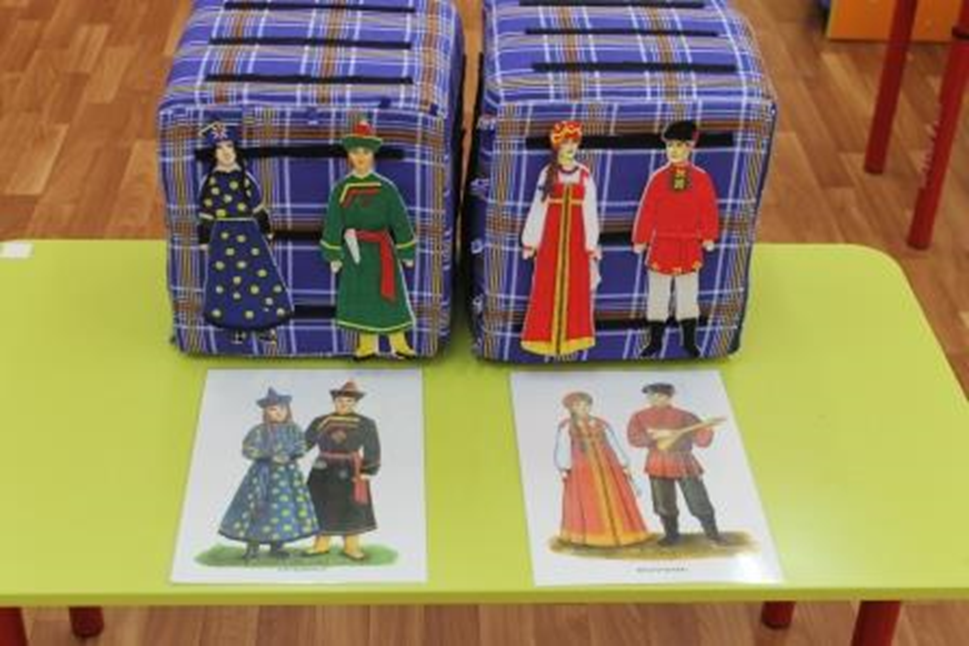 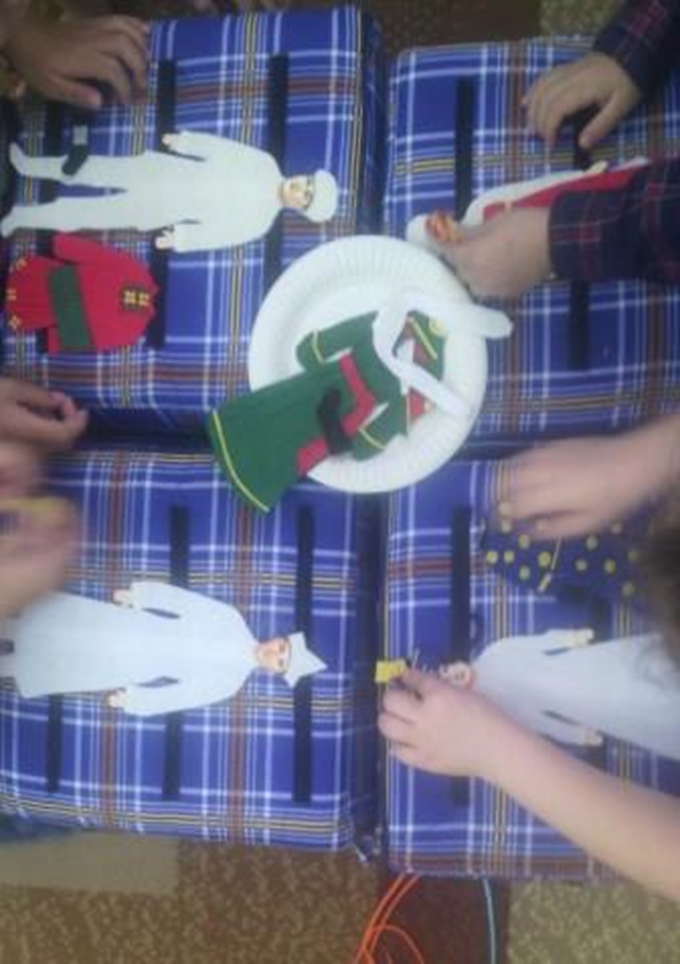 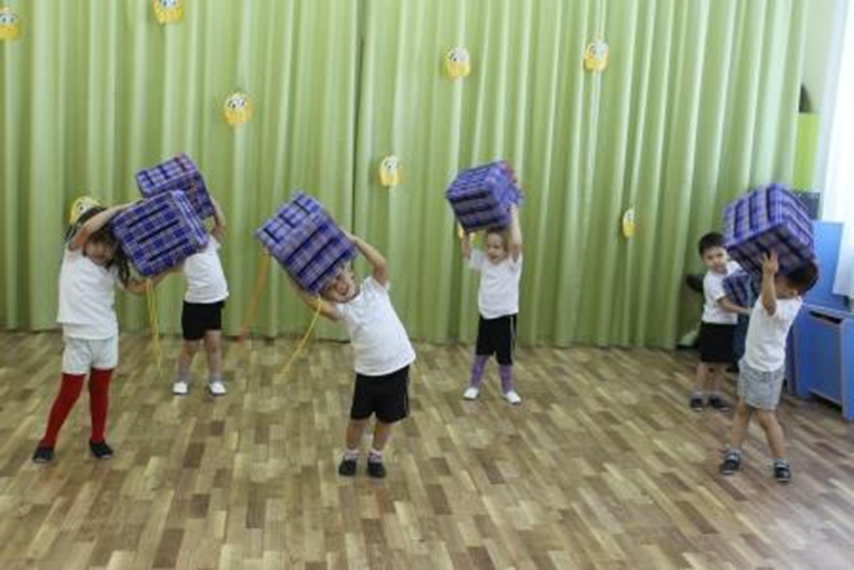 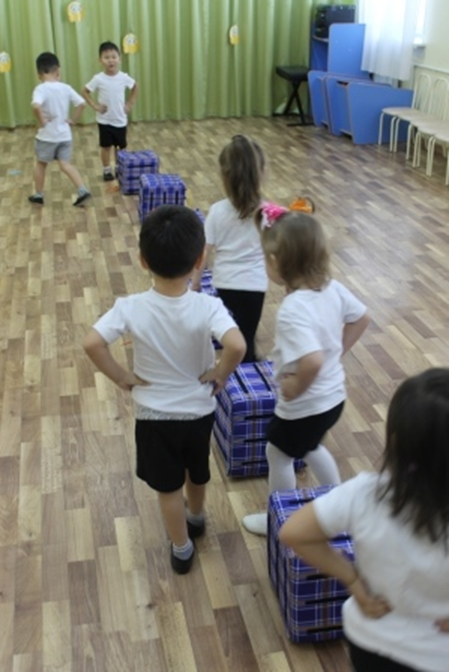 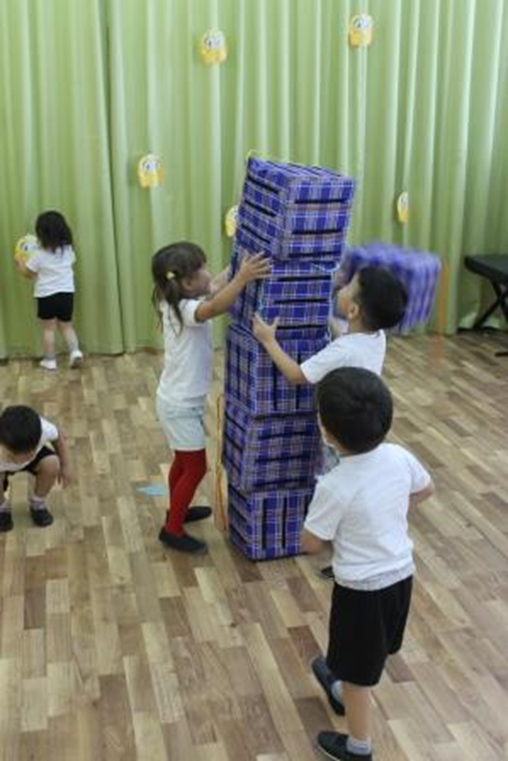 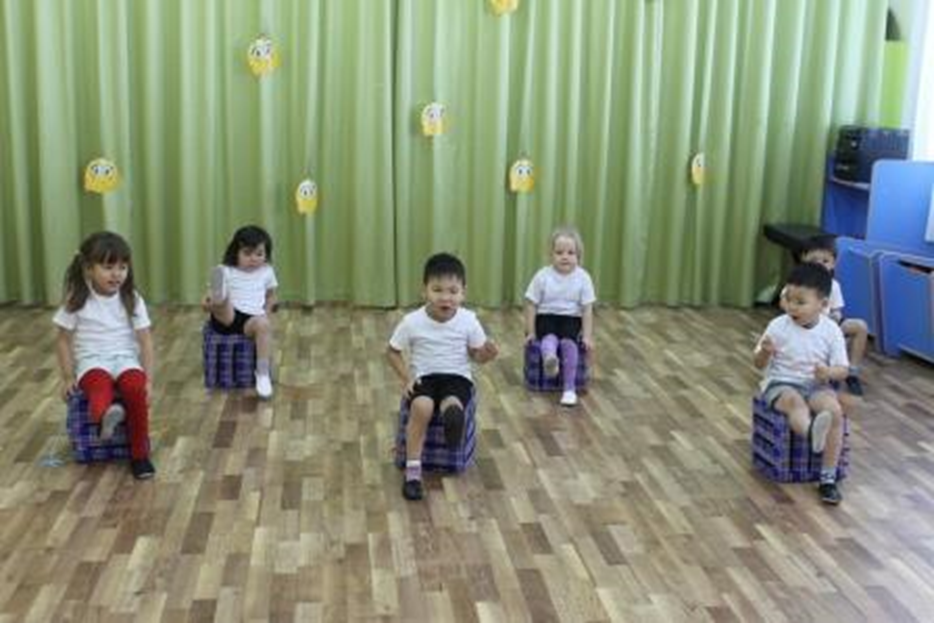 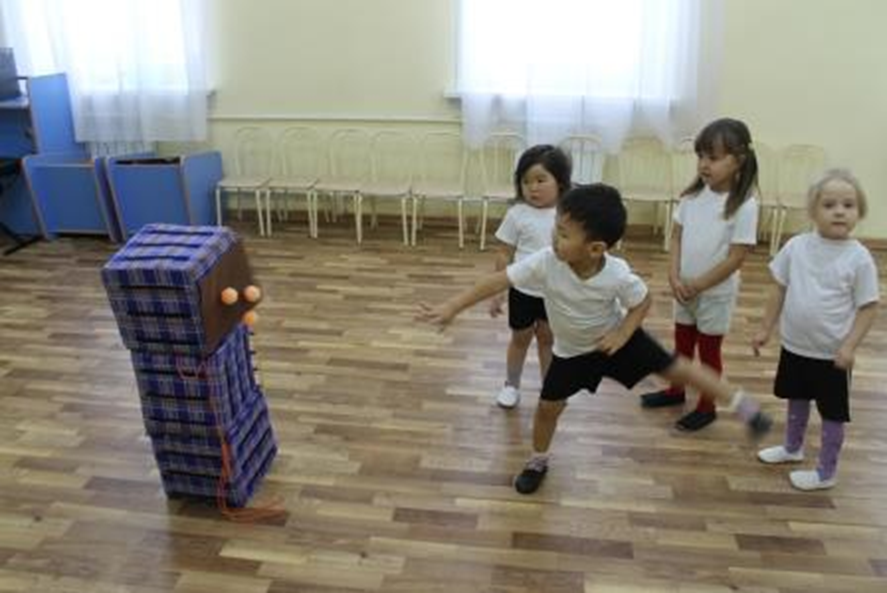 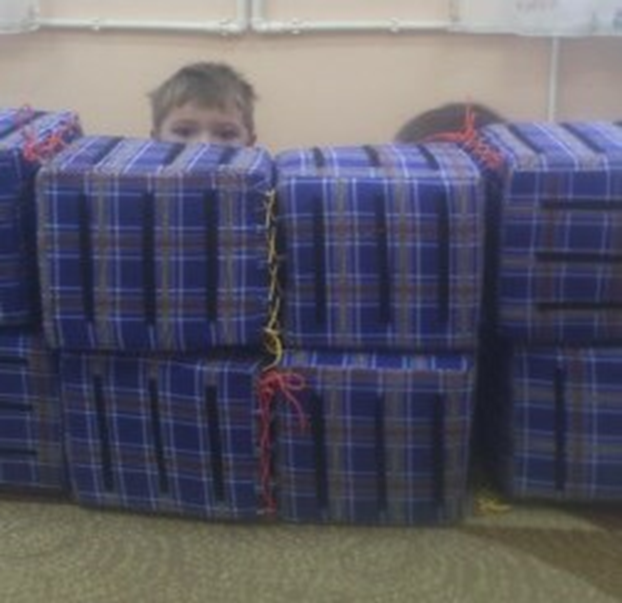 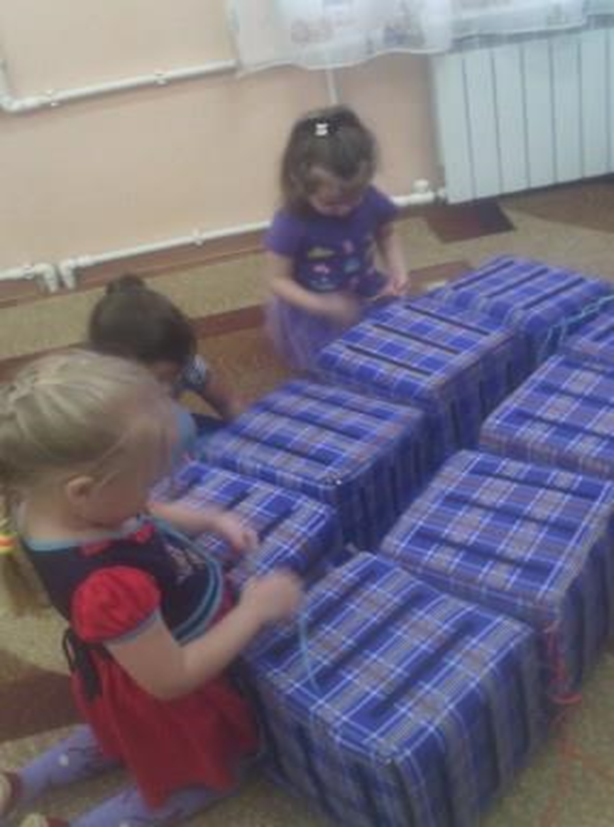 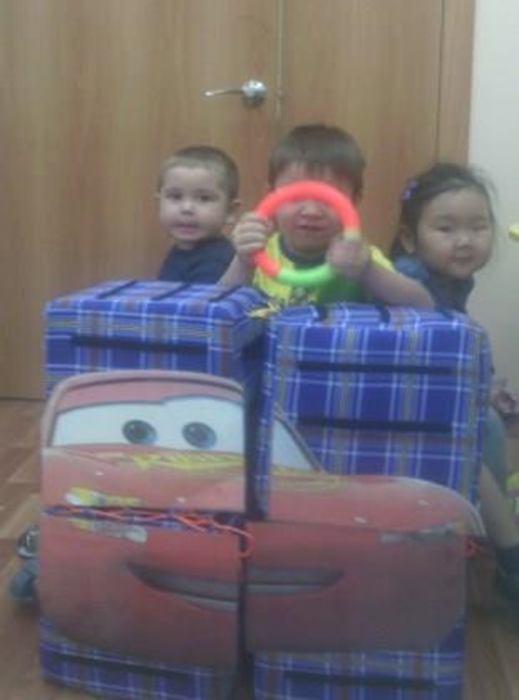 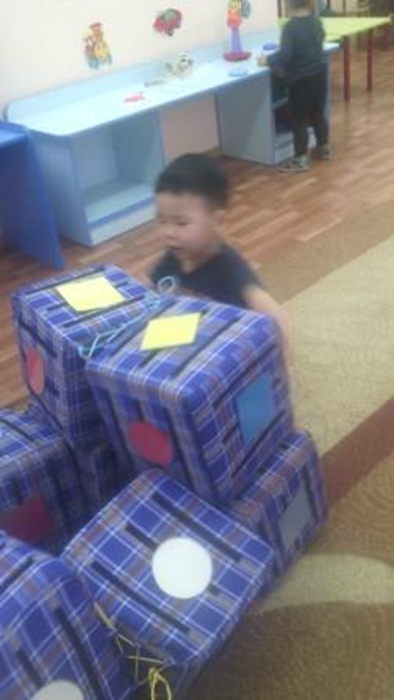 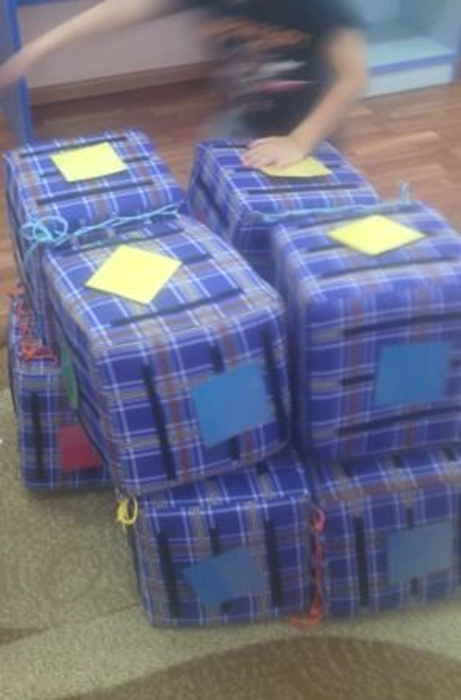 